PAPER RECYCLING1) Make sure your paper is one of the following: NewspaperMagazines   Telephone Books Mail Printed or Copier Paper Chipped board (e.g.: cereal boxes)2) Paper should be loose when placed in the bin. No glossy paper or foil wrapping paper. Christmas wrapping paper can be recycled as long as there is no glitter.3) Paper should not be stained by waste!4) NO SHREDDED PAPER!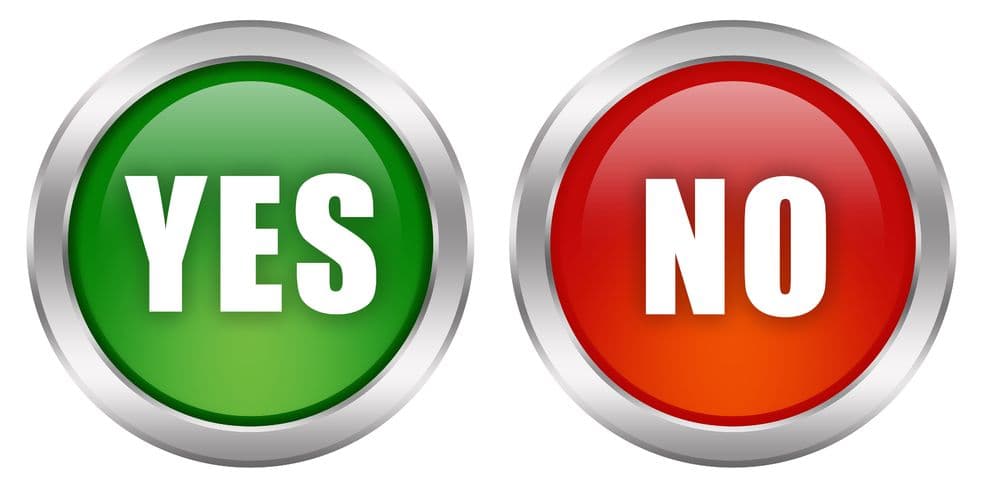 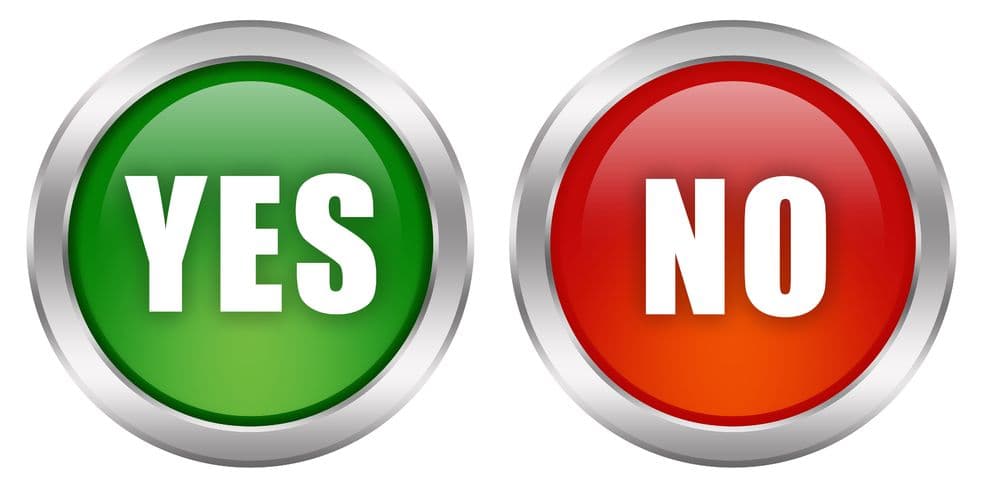 CARDBOARD RECYCLING1) Corrugated Cardboard only!2) Cardboard should be broken down to be placed inside of     the recycling bin.     Tape does not need to be removed but helps if you do.3) Cardboard should be clean and dry. All materials should be removed from inside the cardboard and thrown away. No styrofoam, bubble wrap, or any other packaging material should remain inside the flattened boxes.4) Pizza boxes with grease on them should be thrown away.5) Cereal boxes should be placed in the paper bin since they     are paperboard.METAL & ALUMINUM CANS1) All metal and aluminum cans should be clean, dry, and    empty.2) Only metal and aluminum food and beverage cans are    Accepted. No other metal or aluminum items will be accepted.3) All metal and aluminum cans should be placed loosely       *not in any bag or any other container* in the recycling bin.GLASS BOTTLES & JARS1) All glass bottles and jars should be clean, dry, and empty. Unclean material may result in a contaminated load that is placed in the landfill. Rinsing out your glass will keep bees and other critters away.2) Lids and caps may be kept on the glass bottle or jar. 3) Glass may be any color and should be placed loosely in the        bin *No bags or containers*4) No window panes, glassware, mirrors, or lightbulbs may     be placed in this bin.    *These items should be thrown away in your trash*PLASTIC BOTTLES & JUGS1) Plastic bottles and jugs should be clean, dry, and empty. A quick rinse usually satisfies most containers if addressed right away.2) All plastics should have a “neck and shoulders” to be     recycled3) Do not use plastic numbers Example: Plastics #1-7 to determine if something is recyclable or not.4) Keep your lids on the plastic bottle or jug.5) Plastic bottles and jugs should be placed loosely